Dokuz Eylül Üniversitesi 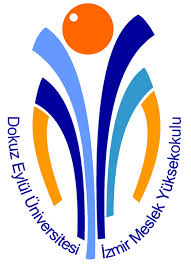 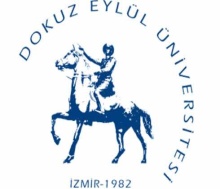 İzmir Meslek YüksekokuluBitkisel ve Hayvansal Üretim BölümüTarımsal İşletmecilik Programı Öğretim Planı Yarıyılda 6 AKTS Seçmeli Ders Alınması Zorunludur.Yarıyılda 9 AKTS Seçmeli Ders Alınması Zorunludur.Yarıyılda 6 AKTS Seçmeli Ders Alınması Zorunludur.2014-2015 öğretim yılı bahar yarıyılından itibaren EDÖ 4002 Endüstriye Dayalı Öğretim/Staj 1.sınıf sonunda yapılabilir.Temel kavramlar, çevre sorunlarına ekonomik yaklaşım, su kaynakları, çevre ve ekonomi arasındaki bağlantılar, kamusal mallar, mülkiyet hakları ve çevresel dışsallıklar, doğal kaynakların tanımı ve sınıflandırılması, yenilenebilir ve yenilenemez kaynaklar, doğal kaynaklar ve nüfus ilişkisi, Türkiye’nin su ve doğal kaynak potansiyeli, toprak ve su Kaynakları, Kullanımı, Çevresel Sorunları, Sürdürülebilirlik ve Sürdürülebilir, Kalkınma ve Tarım Kıtlık ve Su Kaynakların sürdürülebilir kullanımı, tarım, su ve çevre kirliliği,  Uluslararası Düzeyde ve Türkiye’de doğal kaynaklar ve çevreye yönelik sorunlarTAR 4210 	       MESLEKİ UYGULAMAMeyve-sebze teknolojisi: öğrenci sunumları, tartışma, ilgili kurumlara teknik gezi, Meyve-sebze teknolojisi: ilgili sektör temsilcilerinin bölüme davet edilmesi, soru cevap, Hububat teknolojisi: öğrenci sunumları, tartışma ve ilgili kurumlara teknik gezi, Hububat teknolojisi: ilgili sektör temsilcilerinin bölüme davet edilmesi, soru cevap ve öğrencilerin hazırladıkları raporların değerlendirilmesi, eksik bilgilerin giderilmesi, Süt ve et ürünleri teknolojisi: öğrenci sunumları, tartışma, ilgili kurumlara teknik gezi, Süt ve et ürünleri teknolojisi: ilgili sektör temsilcilerinin bölüme davet edilmesi, soru cevap, Tarım kredileri-Kooperatifler-Bankalar: ilgili temsilcilerinin bölüme davet edilmesi, soru cevap, rapor hazırlığı, Tarımsal danışmanlık şirketleri: ilgili temsilcilerinin bölüme davet edilmesi, soru cevap, rapor hazırlığı, Tarımsal ilaç ve gübre bayileri: ilgili temsilcilerinin bölüme davet edilmesi, soru cevap, rapor hazırlığıKODUDERSİN ADITUZ/SAKTSKODUDERSİN ADITUZ/SAKTSI.YARIYILI.YARIYILI.YARIYILI.YARIYIL2.YARIYIL2.YARIYIL2.YARIYIL2.YARIYILBİT 4000BİLGİ VE İLETİŞİM TEKNOLOJİSİ21Z4İST 4000 İSTATİSTİK30Z3DAV 4000 DAVRANIŞ BİLİMLERİ30Z3İŞY 4002İŞLETME YÖNETİMİ 23 0Z3İŞY 4001İŞLETME YÖNETİMİ30Z3MAK 4000MAKROEKONOMİ20Z3MAT 4003MATEMATİK30Z3TAR 4102BİTKİ KORUMA22Z3MİK 4000MİKROEKONOMİ20Z3TAR 4104TARIM EKONOMİSİ VE İŞLETMECİLİĞİ30Z3TAR 4113HAYVANSAL ÜRETİM22Z4TAR 4108BİTKİ BESLEME VE GÜBRELEME22Z3TAR 4115BİTKİSEL ÜRETİM22Z4ATA 1002ATATÜRK İLKELERİ VE İNKILAP TARİHİ II20Z2ATA 1001ATATÜRK İLKELERİ VE İNKILAP TARİHİ I20Z2TDL 1002TÜRK DİLİ II20Z2TDL 1001TÜRK DİLİ I2 0Z2YDİ 1002YABANCI DİL II 20Z2YDİ 1001YABANCI DİL I20Z2BİL 4002BİLGİSAYAR II21S3TAR 4106TARIMDA İNSAN KAYNAKLARI YÖNETİMİ30S3TAR 4110TARIMDA TOPLAM KALİTE YÖNETİMİ20S3TAR 4118TARIMSAL MEKANİZASYON20S3TAR 4114ÖRTÜALTI YETİŞTİRİCİLİĞİ20S3TAR 4122 MESLEK ETİĞİ20S33.YARIYIL3.YARIYIL3.YARIYIL3.YARIYIL4.YARIYIL4.YARIYIL4.YARIYIL4.YARIYILTAR 4203TARIM HUKUKU20Z2TAR 4202KIRSAL KALKINMA20Z2TAR 4211TARIMSAL KREDİ VE FİNANSMAN20Z2TAR 4224TARIM POLİTİKASI 230Z3TAR 4227TARIM POLİTİKASI 130Z3TAR 4226TARIMSAL YAYIM VE İLETİŞİM30Z3TAR 4229TARIMSAL PAZARLAMA30Z4TAR 4230TARIMSAL KIYMET TAKDİRİ30Z3TAR 4231TARIMSAL KOOPERATİFÇİLİK30Z4TAR 4232TARIMSAL PROJE HAZIRLAMA TEKNİĞİ30Z3TAR 4233TARIM İŞLETMELERİNİN ANALİZ VE PLANLANMASI30Z3EDÖ 4002EDÖ/ STAJ (6 HAFTA)040Z10TAR 4215TARIM MUHASEBESİ30Z3GÇD 1000GÖNÜLLÜLÜK ÇALIŞMALARI12S4AYT 4000ARAŞTIRMA YÖNTEM VE TEKNİKLERİ20S3TAR 4210MESLEKİ UYGULAMA11S2TAR 4217TARIMSAL GİRİŞİMCİLİK20S3TAR 4216ULUSLARARASI TARIM TİCARETİ20S3TAR 4219ORGANİK TARIM20S3TAR 4218GIDA POLİTİKASI20S3TAR 4221KÖY SOSYOLOJİSİ20S3TAR 4220TARIM SİGORTALARI20S3TAR 4225TARIMA DAYALI SANAYİ İŞLETMECİLİĞİ30S3TAR 4222TOHUMCULUK20S3TAR 2228DOĞAL KAYNAKLAR VE ÇEVRE EKONOMİSİ20S3Dokuz Eylül Üniversitesi İzmir Meslek YüksekokuluBitkisel ve Hayvansal Üretim BölümüTarımsal İşletmecilik Programı Ders İçerikleriBİRİNCİ SINIF GÜZ YARIYILIDokuz Eylül Üniversitesi İzmir Meslek YüksekokuluBitkisel ve Hayvansal Üretim BölümüTarımsal İşletmecilik Programı Ders İçerikleriBİRİNCİ SINIF GÜZ YARIYILIMAT 4003MATEMATİKSayılar, rasyonel sayılar, ondalıklı sayılar, mutlak değer, üslü köklü sayılar, polinomlar, çarpanlara ayırma, binom acılımı, ikinci derece denklemler, çözüm kümesi, grafikleri (parabol ),oran – orantı, yüzde problemleri, türev, maksimum – minimum problemleri, integral, belirsiz, belirli integral (alan ve hacim hesapları)Sayılar, rasyonel sayılar, ondalıklı sayılar, mutlak değer, üslü köklü sayılar, polinomlar, çarpanlara ayırma, binom acılımı, ikinci derece denklemler, çözüm kümesi, grafikleri (parabol ),oran – orantı, yüzde problemleri, türev, maksimum – minimum problemleri, integral, belirsiz, belirli integral (alan ve hacim hesapları)MİK 4000MİKRO EKONOMİEkonominin tanımı, diğer bilim dalları ile ilişkisi, bazı temel ekonomik kavramlar, teşebbüs çeşitleri, KOBİLER, tüketim, tüm toplumların ortak ekonomik sorunları, ekonomik doktrinler ve sistemler, tüketim ve üretim teorisi, piyasa ve fiyat teşekkülü, devletin piyasaya müdahalesi, para politikaları, milli gelir, istihdam, gelir dağılımı, dış ticaret, kalkınma.Ekonominin tanımı, diğer bilim dalları ile ilişkisi, bazı temel ekonomik kavramlar, teşebbüs çeşitleri, KOBİLER, tüketim, tüm toplumların ortak ekonomik sorunları, ekonomik doktrinler ve sistemler, tüketim ve üretim teorisi, piyasa ve fiyat teşekkülü, devletin piyasaya müdahalesi, para politikaları, milli gelir, istihdam, gelir dağılımı, dış ticaret, kalkınma.İŞY 4001İŞLETME YÖNETİMİ 1İşletmecilikle ilgili temel kavramlar, işletme biliminin gelişimi ve ekonomik sistemler, işletmelerin kuruluş nedenleri ve amaçları, işletme-çevre ilişkileri ve işletmelerde rasyonellik ilkeleri, işletmelerin sınıflandırılması, işletmelerin kuruluş aşamaları ve fizibilite etüdü, kuruluş yeri seçiminde etkili olan faktörler, işletmelerde kapasite ve kapasite kullanımı, işletme gelir ve giderleri, başabaş analizi, işletmelerde etik ve sosyal sorumluluk	İşletmecilikle ilgili temel kavramlar, işletme biliminin gelişimi ve ekonomik sistemler, işletmelerin kuruluş nedenleri ve amaçları, işletme-çevre ilişkileri ve işletmelerde rasyonellik ilkeleri, işletmelerin sınıflandırılması, işletmelerin kuruluş aşamaları ve fizibilite etüdü, kuruluş yeri seçiminde etkili olan faktörler, işletmelerde kapasite ve kapasite kullanımı, işletme gelir ve giderleri, başabaş analizi, işletmelerde etik ve sosyal sorumluluk	DAV 4000DAVRANIŞ BİLİMLERİDavranış bilimleri, psikoloji ve sosyoloji ilişkisi, davranışın temelleri, kişilik ve kişilik kuramları, toplumsallaşma, aile, eğitim, kültür, statü ve roller, grup davranışları, sosyal etki ve uyma davranışı, uymama davranışları, saldırganlık, algılama, öğrenme, tutumlar, kalıplaşmış tutumlar, tutum değişimi, eksik tutum, iletişim Davranış bilimleri, psikoloji ve sosyoloji ilişkisi, davranışın temelleri, kişilik ve kişilik kuramları, toplumsallaşma, aile, eğitim, kültür, statü ve roller, grup davranışları, sosyal etki ve uyma davranışı, uymama davranışları, saldırganlık, algılama, öğrenme, tutumlar, kalıplaşmış tutumlar, tutum değişimi, eksik tutum, iletişim TAR 4115BİTKİSEL ÜRETİMBitkisel ürünlerin genel özellikleri, sınıflandırması, önemi (ithalat ihracat açısından, insan ve hayvan beslenmesi açısından), ekolojik istekleri,  çoğaltma teknikleri, tarla ve  bahçe tesisi ve genel kültürel uygulamalar, bitkisel ürünlerde hasat ve hasat sonrası kayıplar, bitkisel ürünlerde muhafaza ve pazarlama.Bitkisel ürünlerin genel özellikleri, sınıflandırması, önemi (ithalat ihracat açısından, insan ve hayvan beslenmesi açısından), ekolojik istekleri,  çoğaltma teknikleri, tarla ve  bahçe tesisi ve genel kültürel uygulamalar, bitkisel ürünlerde hasat ve hasat sonrası kayıplar, bitkisel ürünlerde muhafaza ve pazarlama.TAR 4113HAYVANSAL ÜRETİMHayvansal üretim, önemi ve Türkiye’deki durumu, ülke ekonomisine, insan beslenmesine, sanayiye ve tarıma sağladığı yararlar, hayvancılığın sorunları ve çözüm önerileri, evciltme, tür, ırk, çiftlik hayvanlarında üreme, hayvan ıslahı, seleksiyon ve yöntemleri, çiftleştirme sistemleri, yemler ve hayvan besleme, sığır yetiştirme, koyun yetiştirme, keçi yetiştirme, tavuk yetiştirme. Hayvansal üretim, önemi ve Türkiye’deki durumu, ülke ekonomisine, insan beslenmesine, sanayiye ve tarıma sağladığı yararlar, hayvancılığın sorunları ve çözüm önerileri, evciltme, tür, ırk, çiftlik hayvanlarında üreme, hayvan ıslahı, seleksiyon ve yöntemleri, çiftleştirme sistemleri, yemler ve hayvan besleme, sığır yetiştirme, koyun yetiştirme, keçi yetiştirme, tavuk yetiştirme. BİT 4000BİLGİ VE İLETİŞİM TEKNOLOJİLERİTemel bilgisayar bilgisi, bilgisayarın tarihçesi, yazılım ve donanım unsurları, internet ağı ve internet tarayıcıları, MsWord kelime işlemci programında dosya hazırlama, şekillendirme ve ileri kelime işlemci uygulamaları, MsExcel işlem tablosu programında işlemler, formüller ve fonksiyonlar, grafik oluşturma ve şekillendirme, MsPowerPoint sunu hazırlama programında sunu hazırlama, animasyonlar ekleme ve düzenleme, tanıtıcı materyal hazırlama ve web sitesi uygulamalarıTemel bilgisayar bilgisi, bilgisayarın tarihçesi, yazılım ve donanım unsurları, internet ağı ve internet tarayıcıları, MsWord kelime işlemci programında dosya hazırlama, şekillendirme ve ileri kelime işlemci uygulamaları, MsExcel işlem tablosu programında işlemler, formüller ve fonksiyonlar, grafik oluşturma ve şekillendirme, MsPowerPoint sunu hazırlama programında sunu hazırlama, animasyonlar ekleme ve düzenleme, tanıtıcı materyal hazırlama ve web sitesi uygulamalarıTDL 1001TÜRK DİLİ IDil nedir? Dilin özellikleri ve iletişim aracı olarak işlevleri, sosyal bir kurum olarak dilin ulus yaşamındaki yeri ve önemi, kültür ve kültürün özellikleri, yapısına ve dil ailelerine göre dünya dilleri, Altay dillerinin ortak özellikleri, konuşma dili:ağız, şive lehçe.Yazı dili, dilimizin yapısı ve zenginliği, Türk lehçeleri, Türk dilinin dünya dilleri arasındaki yeri, Türk dilinin tarihsel gelişimi, Türklerin kullandığı alfabeler,, Dilbilgisi; tanımı, işlevleri, bölümleri, Türkçe’de sesler ve sınıflandırılması, ses değişimleri, yazım kuralları ve uygulaması, Yazılı iletişim; konu, konunun sınırlandırılması, ana ve yan düşüncelerin saptanması, planlama, noktalama işaretleri ve uygulaması, Türkçe’nin biçim bilim özellikleri, sözcükler, kök, gövde, taban.Ekler, eklerin sınıflandırılması, anlatım biçimleri; açıklayıcı tartışmacı, öyküleyici, betimleyici anlatım, düşünceyi geliştirme yolları, anlatım bilgileri; öznel, nesnel anlatım, dilekçe örneği inceleme, yazma,kompozisyon ile ilgili genel bilgiler, kompozisyon nasıl yazılır?Dil nedir? Dilin özellikleri ve iletişim aracı olarak işlevleri, sosyal bir kurum olarak dilin ulus yaşamındaki yeri ve önemi, kültür ve kültürün özellikleri, yapısına ve dil ailelerine göre dünya dilleri, Altay dillerinin ortak özellikleri, konuşma dili:ağız, şive lehçe.Yazı dili, dilimizin yapısı ve zenginliği, Türk lehçeleri, Türk dilinin dünya dilleri arasındaki yeri, Türk dilinin tarihsel gelişimi, Türklerin kullandığı alfabeler,, Dilbilgisi; tanımı, işlevleri, bölümleri, Türkçe’de sesler ve sınıflandırılması, ses değişimleri, yazım kuralları ve uygulaması, Yazılı iletişim; konu, konunun sınırlandırılması, ana ve yan düşüncelerin saptanması, planlama, noktalama işaretleri ve uygulaması, Türkçe’nin biçim bilim özellikleri, sözcükler, kök, gövde, taban.Ekler, eklerin sınıflandırılması, anlatım biçimleri; açıklayıcı tartışmacı, öyküleyici, betimleyici anlatım, düşünceyi geliştirme yolları, anlatım bilgileri; öznel, nesnel anlatım, dilekçe örneği inceleme, yazma,kompozisyon ile ilgili genel bilgiler, kompozisyon nasıl yazılır?YDİ 1001YABANCI DİL 1Present Simple and Present Continuous, ‘Life style’, Imperatives and should-shouldn’t, forming nouns, past simple “Book Worms”, past simple and used to “A classic read”, going on past simple and used to, relative pronouns and adverbs, present and past participles “Who’s who?”, order of adjectives, past cont.tense(was,were), future tense, conditional, linkers to add points/show contrast/conclude), present perfect tense(already, yet, just).Present Simple and Present Continuous, ‘Life style’, Imperatives and should-shouldn’t, forming nouns, past simple “Book Worms”, past simple and used to “A classic read”, going on past simple and used to, relative pronouns and adverbs, present and past participles “Who’s who?”, order of adjectives, past cont.tense(was,were), future tense, conditional, linkers to add points/show contrast/conclude), present perfect tense(already, yet, just).ATA 1001ATATÜRK İLK VE İNK TAR. 1Fransız devrimi ve bu devrimin Osmanlı İmparatorluğu’na etkisi ve imparatorluğun genel durumu, Tanzimat Fermanı’ndan I.meşrutiyet’ e dek Osmanlı İmparatorluğu’nun sosyal, siyasal ve ekonomik yapısı, ı. ve ıı. meşrutiyet dönemi sosyal ve siyasal politikalar Osmanlı düzeni ve düzenin çöküşü, ı. dünya savaşı ve Osmanlı İmparatorluğu’nun işgali, mütareke dönemi, işgaller, direniş örgütleri, Kuva-yı Milliye’nin oluşumu, Mustafa Kemal Atatürk’ün Anadolu’ya gönderilişi ve milli, mücadele dönemi, İstanbul hükümeti ve Ankara hükümeti mücadelesi, TBMM’nin açılışı, cepheler ve iç güvenlik sorunu, TBMM’nin dış politikası ve antlaşmaları, Türk bağımsızlık savaşı, saltanatın kaldırılışı ve lozan barış antlaşması, Türkiye Cumhuriyeti’nin kuruluşu ve cumhuriyet’in ilk yıllarıFransız devrimi ve bu devrimin Osmanlı İmparatorluğu’na etkisi ve imparatorluğun genel durumu, Tanzimat Fermanı’ndan I.meşrutiyet’ e dek Osmanlı İmparatorluğu’nun sosyal, siyasal ve ekonomik yapısı, ı. ve ıı. meşrutiyet dönemi sosyal ve siyasal politikalar Osmanlı düzeni ve düzenin çöküşü, ı. dünya savaşı ve Osmanlı İmparatorluğu’nun işgali, mütareke dönemi, işgaller, direniş örgütleri, Kuva-yı Milliye’nin oluşumu, Mustafa Kemal Atatürk’ün Anadolu’ya gönderilişi ve milli, mücadele dönemi, İstanbul hükümeti ve Ankara hükümeti mücadelesi, TBMM’nin açılışı, cepheler ve iç güvenlik sorunu, TBMM’nin dış politikası ve antlaşmaları, Türk bağımsızlık savaşı, saltanatın kaldırılışı ve lozan barış antlaşması, Türkiye Cumhuriyeti’nin kuruluşu ve cumhuriyet’in ilk yıllarıBİRİNCİ SINIF BAHAR YARIYILIBİRİNCİ SINIF BAHAR YARIYILIİST 4000İSTATİSTİKİstatistik ve temel kavramları, verilerin özetlenmesi, frekans serileri, verilerin özetlenmesi, grafiksel gösterim, verilerin açıklanması, merkezi eğilim ölçüleri, verilerin açıklanması: değişkenlik ölçüleri, verilerin açıklanması, değişkenlik ölçüleri, yatıklık ölçüleri olasılık ve olasılık kavramları, olasılık dağılımları, istatistikle karar vermeİŞY 4002 	İŞLETME YÖNETİMİ 2	İstatistik ve temel kavramları, verilerin özetlenmesi, frekans serileri, verilerin özetlenmesi, grafiksel gösterim, verilerin açıklanması, merkezi eğilim ölçüleri, verilerin açıklanması: değişkenlik ölçüleri, verilerin açıklanması, değişkenlik ölçüleri, yatıklık ölçüleri olasılık ve olasılık kavramları, olasılık dağılımları, istatistikle karar vermeİŞY 4002 	İŞLETME YÖNETİMİ 2	Yönetim işlevi, tanımı, anlamı ve özellikleri, yönetim ve organizasyon teorileri ve yönetim düşüncesinin tarihsel gelişimi, yönetim işlevleri-planlama, yönetim işlevleri-örgütleme, yönetim işlevleri-yöneltme, yönetim işlevleri-eşgüdümleme ve denetim, pazarlama işlevi, üretim işlevi, finansman işlevi, insan kaynakları yönetimi işlevi, insan kaynakları yönetimi işleviYönetim işlevi, tanımı, anlamı ve özellikleri, yönetim ve organizasyon teorileri ve yönetim düşüncesinin tarihsel gelişimi, yönetim işlevleri-planlama, yönetim işlevleri-örgütleme, yönetim işlevleri-yöneltme, yönetim işlevleri-eşgüdümleme ve denetim, pazarlama işlevi, üretim işlevi, finansman işlevi, insan kaynakları yönetimi işlevi, insan kaynakları yönetimi işleviMAK 4000MAKROEKONOMİParanın doğuşu, paranın tanımı, işlevleri, çeşitleri, Para sistmeleri, Para arz ve talebi, Para miktarı ile fiyatlar arasındaki ilişkiler, Enflasyon, Deflasyon, Stagflasyon ve Devalüasyon, Devletin piyasaya müdahalesi, Para politikaları, Milli gelir, İstihdam, gelir dağılımı, dış ticaret, kalkınma.Paranın doğuşu, paranın tanımı, işlevleri, çeşitleri, Para sistmeleri, Para arz ve talebi, Para miktarı ile fiyatlar arasındaki ilişkiler, Enflasyon, Deflasyon, Stagflasyon ve Devalüasyon, Devletin piyasaya müdahalesi, Para politikaları, Milli gelir, İstihdam, gelir dağılımı, dış ticaret, kalkınma.TAR 4102 BİTKİ KORUMABitki koruma kavramı ve ilkeleri, fitopatoloji kapsamında hastalık kavramı, hasta bitkilerde ortaya çıkan belirtiler, kültür bitkilerinde hastalık oluşturan funguslar, bakteriler, viruslar ve yabancı otlar genel olarak tanıtılmaktadır. kültür bitkilerinde görülen hastalıklardan korunma ve mücadele yöntemleri.Bitki koruma kavramı ve ilkeleri, fitopatoloji kapsamında hastalık kavramı, hasta bitkilerde ortaya çıkan belirtiler, kültür bitkilerinde hastalık oluşturan funguslar, bakteriler, viruslar ve yabancı otlar genel olarak tanıtılmaktadır. kültür bitkilerinde görülen hastalıklardan korunma ve mücadele yöntemleri.TAR 4104TARIM EKONOMİSİ VE İŞLETMECİLİĞİTarımsal üretimin özellikleri, tarımın Türkiye ekonomisindeki yeri ve önemi, tarımsal üretim faktörleri, tarım işletmesi ve işletme yapıları, tarım işletmelerinin çalışmasını etkileyen faktörler,  tarım işletmeciliğinde uygulanan ekonomi prensipleri (azalan verim, ikame ilkeleri, fırsat maliyeti, nisbi avantaj, eşit marjinal hasıla), tarım ürünlerinde fiyat oluşumu, tarım işletmelerinde kaynak sağlama ve kullanımı,  tarımda örgütlenme ve önemi.Tarımsal üretimin özellikleri, tarımın Türkiye ekonomisindeki yeri ve önemi, tarımsal üretim faktörleri, tarım işletmesi ve işletme yapıları, tarım işletmelerinin çalışmasını etkileyen faktörler,  tarım işletmeciliğinde uygulanan ekonomi prensipleri (azalan verim, ikame ilkeleri, fırsat maliyeti, nisbi avantaj, eşit marjinal hasıla), tarım ürünlerinde fiyat oluşumu, tarım işletmelerinde kaynak sağlama ve kullanımı,  tarımda örgütlenme ve önemi.TAR 4108BİTKİ BESLEME VE GÜBRELEMEBitki beslemede gereksinim duyulan elementler, bitki besin element alınımı, gelişim ilişkisi, bitkilerde beslenme bozukluklarının belirlenmesi ve bunların bitkisel yansıması, gübrelemeye ilişkin genel bilgiler, sınıflandırması, Azot (N), Fosfor (P), Potasyum (K), Kalsiyum (Ca), Magnezyum (Mg), Kükürt (S), Demir (Fe), Çinko (Zn), Mangan (Mn), Bakır (Cu), Bor (B) alınımı, bitkisel önemi, eksikliğinde ve fazlalığında görülen belirtiler, bitki gelişmesine etkileri, eksikliğinde kullanılabilecek gübreler, bu gübrelerin özellikleri ve kullanımlarına ilişkin bilgiler, gübreleme yöntemleri, organik gübreler (hayvan gübreleri ve bunların kullanımına ilişkin genel bilgiler; yeşil gübreleme) yapraktan gübreleme, gübre önerilerine ilişkin hesaplamalar, bilinçsiz gübreleme – çevre ilişkisi.Bitki beslemede gereksinim duyulan elementler, bitki besin element alınımı, gelişim ilişkisi, bitkilerde beslenme bozukluklarının belirlenmesi ve bunların bitkisel yansıması, gübrelemeye ilişkin genel bilgiler, sınıflandırması, Azot (N), Fosfor (P), Potasyum (K), Kalsiyum (Ca), Magnezyum (Mg), Kükürt (S), Demir (Fe), Çinko (Zn), Mangan (Mn), Bakır (Cu), Bor (B) alınımı, bitkisel önemi, eksikliğinde ve fazlalığında görülen belirtiler, bitki gelişmesine etkileri, eksikliğinde kullanılabilecek gübreler, bu gübrelerin özellikleri ve kullanımlarına ilişkin bilgiler, gübreleme yöntemleri, organik gübreler (hayvan gübreleri ve bunların kullanımına ilişkin genel bilgiler; yeşil gübreleme) yapraktan gübreleme, gübre önerilerine ilişkin hesaplamalar, bilinçsiz gübreleme – çevre ilişkisi.ATA 1002ATATÜRK İLKE VE İNKLAP TARİHİ IILozan Barış Antlaşması, Türk devrimi, hedefi, niteliği ve kavramlar, Türk devrimi: Uygulamalar(eğitim, kültür, hukuk ve toplumsal yaşamdaki düzenlemeler), Atatürkçü düşünce sistemi ve Laiklik ilkesi, Milliyetçilik ilkesi, devletçilik ilkesi, halkçılık ilkesi, cumhuriyetçilik ve inkılapçılık ilkesi, Atatürk dönemi dış politika ilkeleri ve 1923-1932 dönemi Türk dış politikası, 1932-1939 dönemi Türk dış politikası, Atatürk’ün düşünce sistemini oluşturan olaylar, düşünürler, kitaplar, II.Dünya savaşı ve Türkiye, 20.yy da Avrupa, Ortadoğu ve Türkiye, Türkiye’de çok partili hayata geçiş 1923-1950.Lozan Barış Antlaşması, Türk devrimi, hedefi, niteliği ve kavramlar, Türk devrimi: Uygulamalar(eğitim, kültür, hukuk ve toplumsal yaşamdaki düzenlemeler), Atatürkçü düşünce sistemi ve Laiklik ilkesi, Milliyetçilik ilkesi, devletçilik ilkesi, halkçılık ilkesi, cumhuriyetçilik ve inkılapçılık ilkesi, Atatürk dönemi dış politika ilkeleri ve 1923-1932 dönemi Türk dış politikası, 1932-1939 dönemi Türk dış politikası, Atatürk’ün düşünce sistemini oluşturan olaylar, düşünürler, kitaplar, II.Dünya savaşı ve Türkiye, 20.yy da Avrupa, Ortadoğu ve Türkiye, Türkiye’de çok partili hayata geçiş 1923-1950.TDL 1002TÜRK DİLİ IIBiçim bilgisi: kök, gövde, taban, ekler, özet çıkarma, öykü inceleme, cümlenin ögeleri, temel ögeler, yardımcı ögeler, cümle çeşitleri, anlatım biçimleri, Türkçe’nin söz varlığının kavramsal özellikleri, sözcük anlam, bilimsel yazılarda kurallar ve incelenmesi, anlatım bozuklukları, yazılı kompozisyon türleri ve uygulaması, Türk ve Dünya edebiyatından seçilen örneklerle güzel konuşma ve yazma yeteneğinin geliştirilmesi bir roman ya da tiyatro yapıtını inceleme, düşünme yöntemi ve seçilen bir konuda “beyin fırtınası” yapma.Biçim bilgisi: kök, gövde, taban, ekler, özet çıkarma, öykü inceleme, cümlenin ögeleri, temel ögeler, yardımcı ögeler, cümle çeşitleri, anlatım biçimleri, Türkçe’nin söz varlığının kavramsal özellikleri, sözcük anlam, bilimsel yazılarda kurallar ve incelenmesi, anlatım bozuklukları, yazılı kompozisyon türleri ve uygulaması, Türk ve Dünya edebiyatından seçilen örneklerle güzel konuşma ve yazma yeteneğinin geliştirilmesi bir roman ya da tiyatro yapıtını inceleme, düşünme yöntemi ve seçilen bir konuda “beyin fırtınası” yapma.YDİ 1014YABANCI DİL IIDid you hear about…? Past cont.,take action, going on past simple and cont.,preditions:future simple(will), gadget madness:conditionals type 0 and 1,fun start here!present perfect, teen camps:present perfect(already, yet, just, ever, never, before), Awhale of time:has gone/has been, walk of fame:comparative/superlative forms, save the earth:present perfect cont., eco helpers:Questions tags, Stres free:should/shouldn’t/if-unless, accident:past perfect tense, passive voice,review the previous subject.Did you hear about…? Past cont.,take action, going on past simple and cont.,preditions:future simple(will), gadget madness:conditionals type 0 and 1,fun start here!present perfect, teen camps:present perfect(already, yet, just, ever, never, before), Awhale of time:has gone/has been, walk of fame:comparative/superlative forms, save the earth:present perfect cont., eco helpers:Questions tags, Stres free:should/shouldn’t/if-unless, accident:past perfect tense, passive voice,review the previous subject.TAR 4110TARIMDA TOPLAM KALİTE YÖNETİMİKalite ve genel terimler, kalite kontrol, kalite güvencesi ve toplam kalite yönetimi, klasik yönetim anlayışı ve toplam kalite yönetiminin karşılaştırılması, tarımda kalite, kaliteyi etkileyen faktörler ve tarımda toplam kalite, proses yönetimi, sürekli iyileştirme ve takım çalışması, toplam kalite yönetiminin uygulama süreci, Dünya’da ve Türkiye’de kalite yönetiminin tarımdaki uygulamalarının karşılaştırılması, Gıda güvence sistemleri (GMP, GAP, GHP, HACCP,BRT, İSO Standartları)Kalite ve genel terimler, kalite kontrol, kalite güvencesi ve toplam kalite yönetimi, klasik yönetim anlayışı ve toplam kalite yönetiminin karşılaştırılması, tarımda kalite, kaliteyi etkileyen faktörler ve tarımda toplam kalite, proses yönetimi, sürekli iyileştirme ve takım çalışması, toplam kalite yönetiminin uygulama süreci, Dünya’da ve Türkiye’de kalite yönetiminin tarımdaki uygulamalarının karşılaştırılması, Gıda güvence sistemleri (GMP, GAP, GHP, HACCP,BRT, İSO Standartları)TAR 4118TARIMSAL MEKANİZASYONTürkiye tarımına genel bakış, tarım makinelerinde emniyet tedbirleri, tarımda enerji tasarrufları, traktörler, toprak işleme alet ve makineleri, gübre dağıtma makineleri, ekim makineleri, dikim makineleri, bitki koruma alet ve makineleri, yeşil yem hasat makineleri, silaj makineleri, hasat harman makineleri.Türkiye tarımına genel bakış, tarım makinelerinde emniyet tedbirleri, tarımda enerji tasarrufları, traktörler, toprak işleme alet ve makineleri, gübre dağıtma makineleri, ekim makineleri, dikim makineleri, bitki koruma alet ve makineleri, yeşil yem hasat makineleri, silaj makineleri, hasat harman makineleri.TAR 4114ÖRTÜALTI YETİŞTİRİCİLİĞİDünyada ve Türkiye’de örtüaltı yetiştiriciliğinin tarihsel gelişimi, örtüaltı yetiştiriciliğinin çeşitli özelliklerine göre sınıflandırılması, Sera yapımında kullanılan teknik elemanlar, Sera yerinin seçimine etki eden ekolojik faktörler, Sera yerinin seçimine etki eden ekonomik faktörler, örtüaltı yetiştiriciliği sırasında özen gösterilmesi gerekli noktalar, Örtüaltı yetiştiriciliğinde iklimlendirmenin (ısıtma, soğutma, havalandırma, (nemlendirme, ışıklandırma, karbondioksit gübrelemesi) bitkiler açısından önemi, serada topraksız tarım, serada kullanılan yetiştirme teknikleri (sebze, süs bitkisi).Dünyada ve Türkiye’de örtüaltı yetiştiriciliğinin tarihsel gelişimi, örtüaltı yetiştiriciliğinin çeşitli özelliklerine göre sınıflandırılması, Sera yapımında kullanılan teknik elemanlar, Sera yerinin seçimine etki eden ekolojik faktörler, Sera yerinin seçimine etki eden ekonomik faktörler, örtüaltı yetiştiriciliği sırasında özen gösterilmesi gerekli noktalar, Örtüaltı yetiştiriciliğinde iklimlendirmenin (ısıtma, soğutma, havalandırma, (nemlendirme, ışıklandırma, karbondioksit gübrelemesi) bitkiler açısından önemi, serada topraksız tarım, serada kullanılan yetiştirme teknikleri (sebze, süs bitkisi).BİL 4002 BİLGİSAYAR IITemel bilgisayar bilgisi, bilgisayarın tarihçesi, yazılım ve donanım unsurları, internet ağı ve internet tarayıcıları, MsWord kelime işlemci programında dosya hazırlama, şekillendirme ve ileri kelime işlemci uygulamaları, MsExcel işlem tablosu programında işlemler, formüller ve fonksiyonlar, grafik oluşturma ve şekillendirme, MsPowerPoint sunu hazırlama programında sunu hazırlama, animasyonlar ekleme ve düzenleme, tanıtıcı materyal hazırlama ve web sitesi uygulamaları.Temel bilgisayar bilgisi, bilgisayarın tarihçesi, yazılım ve donanım unsurları, internet ağı ve internet tarayıcıları, MsWord kelime işlemci programında dosya hazırlama, şekillendirme ve ileri kelime işlemci uygulamaları, MsExcel işlem tablosu programında işlemler, formüller ve fonksiyonlar, grafik oluşturma ve şekillendirme, MsPowerPoint sunu hazırlama programında sunu hazırlama, animasyonlar ekleme ve düzenleme, tanıtıcı materyal hazırlama ve web sitesi uygulamaları.TAR 4106	TARIMDA İNSAN KAYNAKLARI YÖNETİMİTAR 4106	TARIMDA İNSAN KAYNAKLARI YÖNETİMİKırsal alana yönelik temel göstergeler, Türkiye’de kır kent farklılıkları ve kırsal alandaki insan kaynakları, tarımda insan kaynaklarını geliştirme olanakları, tarımsal istihdamda eğitim- motivasyon, tarımsal istihdamda iletişim ve sorun çözme, kırsal alanda kadınlar, kırsal alanda çocuklar, Türkiye’de tarımda mevsimlik işçi sorunu ve yaklaşımlar, insani gelişme indeksleri ve Türkiye.TAR 4122	MESLEK ETİĞİEtik kavramının tanıtımı ve kavramsal açılımı, ahlak kavramının kuramsal değerlendirilmesi ve etik ile ahlak kavramları arasındaki farklılıkların ve benzerliklerin tartışılması, Etik- toplum ilişkisi: toplumsal düzeni sağlayan toplumsal düzen kuralları içerisinde etik ve ahlakın yeri, etik kuralları ve etik dışı davranışlar, etik kavramı meslek- ahlak ilişkisi,  ahlaka uygun koşulların kişiye, işe ve işyerine etkileriİKİNCİ SINIF GÜZ YARIYILIKırsal alana yönelik temel göstergeler, Türkiye’de kır kent farklılıkları ve kırsal alandaki insan kaynakları, tarımda insan kaynaklarını geliştirme olanakları, tarımsal istihdamda eğitim- motivasyon, tarımsal istihdamda iletişim ve sorun çözme, kırsal alanda kadınlar, kırsal alanda çocuklar, Türkiye’de tarımda mevsimlik işçi sorunu ve yaklaşımlar, insani gelişme indeksleri ve Türkiye.TAR 4122	MESLEK ETİĞİEtik kavramının tanıtımı ve kavramsal açılımı, ahlak kavramının kuramsal değerlendirilmesi ve etik ile ahlak kavramları arasındaki farklılıkların ve benzerliklerin tartışılması, Etik- toplum ilişkisi: toplumsal düzeni sağlayan toplumsal düzen kuralları içerisinde etik ve ahlakın yeri, etik kuralları ve etik dışı davranışlar, etik kavramı meslek- ahlak ilişkisi,  ahlaka uygun koşulların kişiye, işe ve işyerine etkileriİKİNCİ SINIF GÜZ YARIYILITAR 4229TARIMSAL PAZARLAMAPazarlamanın tanımı ve pazarlama ile ilgili bazı kavramlar, pazarlamanın ülke ekonomisi açısından önemi, tarımsal pazarlamanın tanımı ve kapsamı, tarımsal pazarlamada etkili olan faktörler, tarımsal pazarlama hizmetleri (esas hizmetler, yardımcı hizmetler), tarımsal ürünlerde pazarlama kanalları ve pazarlama aşamaları, tarımsal ürünlerin pazarlanmasında yer alan aracılar ve pazarlama kuruluşları, Türkiye’de bazı tarımsal ürünlerin pazarlanmasına ilişkin uygulamalar, Türkiye’de bazı hayvansal ürünlerin pazarlanmasına ilişkin uygulamalar anlatılmaktadır.Pazarlamanın tanımı ve pazarlama ile ilgili bazı kavramlar, pazarlamanın ülke ekonomisi açısından önemi, tarımsal pazarlamanın tanımı ve kapsamı, tarımsal pazarlamada etkili olan faktörler, tarımsal pazarlama hizmetleri (esas hizmetler, yardımcı hizmetler), tarımsal ürünlerde pazarlama kanalları ve pazarlama aşamaları, tarımsal ürünlerin pazarlanmasında yer alan aracılar ve pazarlama kuruluşları, Türkiye’de bazı tarımsal ürünlerin pazarlanmasına ilişkin uygulamalar, Türkiye’de bazı hayvansal ürünlerin pazarlanmasına ilişkin uygulamalar anlatılmaktadır.TAR 4203TARIM HUKUKUTürkiye’nin genel hukuksal yapısı, Anayasa ve Medeni kanunda tarım ile ilgili hükümler, taşınır ve taşınmaz malların hukuksal düzenlemeleri, tarımsal işletmelerin hukuki yapıları, tarımsal kiracılık ve ortakçılık hakkında yasal düzenlemeler, sular hukuku, mera ve orman hukuku, tarımsal sigorta hukuku.Türkiye’nin genel hukuksal yapısı, Anayasa ve Medeni kanunda tarım ile ilgili hükümler, taşınır ve taşınmaz malların hukuksal düzenlemeleri, tarımsal işletmelerin hukuki yapıları, tarımsal kiracılık ve ortakçılık hakkında yasal düzenlemeler, sular hukuku, mera ve orman hukuku, tarımsal sigorta hukuku.TAR 4231TARIMSAL KOOPERATİFÇİLİKÖrgütlenme kavramı, Tarımda örgütlenme tipleri,  Kooperatifçilik ilkeleri ve kooperatifleri diğer işletmelerden ayıran özellikler, Kooperatif işletmenin organizasyon yapısı ve temel hedefleri, Tarımsal kooperatiflerde yönetim organları, görev ve sorumlulukları, Türkiye’de kooperatifçiliğin hukuki statüsü ve kooperatif kuruluş işlemleri, Tarımsal kooperatiflerin sınıflandırılması ve uygulamada karşılaşılan başlıca kooperatif tipleri, Türkiye’de güncel tarımsal kooperatifçilik politika uygulamaları, Türk kooperatifçiliğinin genel olarak değerlendirilmesi, sorunlar ve öneriler.Örgütlenme kavramı, Tarımda örgütlenme tipleri,  Kooperatifçilik ilkeleri ve kooperatifleri diğer işletmelerden ayıran özellikler, Kooperatif işletmenin organizasyon yapısı ve temel hedefleri, Tarımsal kooperatiflerde yönetim organları, görev ve sorumlulukları, Türkiye’de kooperatifçiliğin hukuki statüsü ve kooperatif kuruluş işlemleri, Tarımsal kooperatiflerin sınıflandırılması ve uygulamada karşılaşılan başlıca kooperatif tipleri, Türkiye’de güncel tarımsal kooperatifçilik politika uygulamaları, Türk kooperatifçiliğinin genel olarak değerlendirilmesi, sorunlar ve öneriler.TAR 4233TARIM İŞLETMELERİNİN ANALİZ VE PLANLAMASIPlanlama kavramları, işletmelerde planlamanın önemi, gereği, plan çeşitleri, işletme organizasyonuna etki eden faktörler, işletme planlama prensipleri, planlamada kullanılacak olan üretim kaynakları, geliştirilmiş bütçe planlama yöntemi, bütçe çeşitleri, tam bütçe, program planlaması, aşamaları, yöntemin bir tarım işletmesine uygulanması, program planlamada planlama süreci, program yöntemini örnek bir işletmeye uygulama ve örnek alternatif problemlerin çözümü, doğrusal programlama, simpleks çözüm, tarımda doğrusal programlama uygulamaları vb. konular ayrıntılı olarak ele alınmaktadır. Planlama kavramları, işletmelerde planlamanın önemi, gereği, plan çeşitleri, işletme organizasyonuna etki eden faktörler, işletme planlama prensipleri, planlamada kullanılacak olan üretim kaynakları, geliştirilmiş bütçe planlama yöntemi, bütçe çeşitleri, tam bütçe, program planlaması, aşamaları, yöntemin bir tarım işletmesine uygulanması, program planlamada planlama süreci, program yöntemini örnek bir işletmeye uygulama ve örnek alternatif problemlerin çözümü, doğrusal programlama, simpleks çözüm, tarımda doğrusal programlama uygulamaları vb. konular ayrıntılı olarak ele alınmaktadır. TAR 4227TARIM POLİTİKASI 1Politika, ekonomi politikası ve tarım politikasının tanımı ve kapsamı, tarım politikasının amaçları ve araçları, tarım politikasının bölümleri (strüktür yapı, girdi, üretim, destekleme ve fiyat, pazarlama, örgütlenme, vergilendirme, araştırma, yayım ve tarımsal kuruluşlar ile ilgili politikalar), Avrupa birliği ortak tarım politikası konuları irdelenmektedir. Politika, ekonomi politikası ve tarım politikasının tanımı ve kapsamı, tarım politikasının amaçları ve araçları, tarım politikasının bölümleri (strüktür yapı, girdi, üretim, destekleme ve fiyat, pazarlama, örgütlenme, vergilendirme, araştırma, yayım ve tarımsal kuruluşlar ile ilgili politikalar), Avrupa birliği ortak tarım politikası konuları irdelenmektedir. TAR 4211TARIMSAL KREDİ VE FİNANSMANTarımsal işletmelerin finansmanın fonksiyonu, anlamı ve amacı, tarımsal işletmelerde finansman şekilleri, Finansal analiz yöntemleri, sermayenin önemi ve tarımda sermaye temini, tarımda ödünç sermaye ve kredinin fonksiyonu, tarımsal kredilerin sınıflandırılması, sağlıklı kredilendirmenin esasları, kredide teminatlar, kredide vadenin değişmesi ve erteleme çeşitleri, kredi kaynakları ve çeşitler, kredinin bedeli olan faiz teorileri, Türkiye’de tarımsal kredinin organizasyonu konuları işlenmektedir.Tarımsal işletmelerin finansmanın fonksiyonu, anlamı ve amacı, tarımsal işletmelerde finansman şekilleri, Finansal analiz yöntemleri, sermayenin önemi ve tarımda sermaye temini, tarımda ödünç sermaye ve kredinin fonksiyonu, tarımsal kredilerin sınıflandırılması, sağlıklı kredilendirmenin esasları, kredide teminatlar, kredide vadenin değişmesi ve erteleme çeşitleri, kredi kaynakları ve çeşitler, kredinin bedeli olan faiz teorileri, Türkiye’de tarımsal kredinin organizasyonu konuları işlenmektedir.TAR 4235TARIM MUHASEBESİTarım muhasebesinin önemi, tanımı ve amaçları, ABD’deki bu alandaki gelişmeler, çiftlik kayıtları, yardımcı kayıtlar, üretim kayıtları, işletme varlıkları, değerleme yöntemleri, maliyet bedeli, piyasa fiyatı üzerinden değerleme, yeniden üretim değeri üzerinden değerleme, hasıla değeri (kapitalleştirme) yöntemi, amortisman hesaplanmasında örnek problem çözümleri, azalan bilanço yöntemi, yıllar toplamı yöntemi, bileşik faiz yöntemi ve örnek problem çözümleri, amortismana tabi malların satım yöntemleri, amortismanla ilgili bazı önemli konuların değerlendirilmesi, bilanço hazırlama, finansal kayıtlar ve temel kurallar, kayıt sisteminin işletme organizasyonuna uygunluğu, gelir ve gider kavramları, muhasebe sistemlerinin düzeni, muhasebe kayıtlarının analize hazırlanması, işletme bazında analiz, üretim dalları bazında analiz, bütçe düzenleme ve planlama konuları ayrıntılı olarak işlenmektedir. Tarım muhasebesinin önemi, tanımı ve amaçları, ABD’deki bu alandaki gelişmeler, çiftlik kayıtları, yardımcı kayıtlar, üretim kayıtları, işletme varlıkları, değerleme yöntemleri, maliyet bedeli, piyasa fiyatı üzerinden değerleme, yeniden üretim değeri üzerinden değerleme, hasıla değeri (kapitalleştirme) yöntemi, amortisman hesaplanmasında örnek problem çözümleri, azalan bilanço yöntemi, yıllar toplamı yöntemi, bileşik faiz yöntemi ve örnek problem çözümleri, amortismana tabi malların satım yöntemleri, amortismanla ilgili bazı önemli konuların değerlendirilmesi, bilanço hazırlama, finansal kayıtlar ve temel kurallar, kayıt sisteminin işletme organizasyonuna uygunluğu, gelir ve gider kavramları, muhasebe sistemlerinin düzeni, muhasebe kayıtlarının analize hazırlanması, işletme bazında analiz, üretim dalları bazında analiz, bütçe düzenleme ve planlama konuları ayrıntılı olarak işlenmektedir. TAR 4217TARIMSAL GİRİŞİMCİLİKDünyada ve Türkiye’de girişimciliğin gelişimi, girişimcilik türleri, aile işletmeleri ve kadın girişimciler, girişimciliğin finansmanı ve girişimcilik riskleri, girişimcilik destekleri ve iş kurma, iş planı yapma, tarım sektöründe girişimciliğin yeri ve önemi, tarımsal girişimcilik aİanları ve olanakları,  Türkiye’de tarım sektöründe girişimcilik uygulamaları ve başarılı örnekler, işyeri açma prosedürü ve tarım işletmesi açma örneği, dijital girişimcilik, uluslararası girişimcilik.Dünyada ve Türkiye’de girişimciliğin gelişimi, girişimcilik türleri, aile işletmeleri ve kadın girişimciler, girişimciliğin finansmanı ve girişimcilik riskleri, girişimcilik destekleri ve iş kurma, iş planı yapma, tarım sektöründe girişimciliğin yeri ve önemi, tarımsal girişimcilik aİanları ve olanakları,  Türkiye’de tarım sektöründe girişimcilik uygulamaları ve başarılı örnekler, işyeri açma prosedürü ve tarım işletmesi açma örneği, dijital girişimcilik, uluslararası girişimcilik.TAR 4219ORGANİK TARIMOrganik tarımla yetiştiriciliğin prensipleri, diğer tarım kollarından farkları, organik tarımın Dünya’da ve Türkiye’deki durumu, organik tarımda yetiştirme teknikleri (yer seçimi, toprak işleme, toprak verimliliğinin artırılması, toprak verimliliğinin korunması), organik tarımda kullanılan organik madde ve besin maddesi kaynakları (bitkisel atıklar, yeşil gübreler, mikroorganizmalar, kompost hazırlama), organik tarımda ekim nöbeti ve ekim nöbeti plânları (temel prensipler, sebze ve meyve türlerine uygun ekim nöbeti örnekleri), organik bahçe tarımında tarımsal savaş (temel esaslar, pasif korunma yöntemleri, organik ürünlerin hasadı, sınıflandırılması, paketlenmesi ve muhafazası, organik üretimin denetlenmesi, kontrol ve sertifikasyonu.Organik tarımla yetiştiriciliğin prensipleri, diğer tarım kollarından farkları, organik tarımın Dünya’da ve Türkiye’deki durumu, organik tarımda yetiştirme teknikleri (yer seçimi, toprak işleme, toprak verimliliğinin artırılması, toprak verimliliğinin korunması), organik tarımda kullanılan organik madde ve besin maddesi kaynakları (bitkisel atıklar, yeşil gübreler, mikroorganizmalar, kompost hazırlama), organik tarımda ekim nöbeti ve ekim nöbeti plânları (temel prensipler, sebze ve meyve türlerine uygun ekim nöbeti örnekleri), organik bahçe tarımında tarımsal savaş (temel esaslar, pasif korunma yöntemleri, organik ürünlerin hasadı, sınıflandırılması, paketlenmesi ve muhafazası, organik üretimin denetlenmesi, kontrol ve sertifikasyonu.TAR 4221KÖY SOYOLOJİSİKöyün tanımı, çeşitli ülkelerdeki köy ayrımları, köy sosyolojisinin tanımı, köy toplumlarının çeşitli evrensel özelliklerinin irdelenmesi, Dünyada ve Türkiye’deki sosyoloji ve köy sosyolojisinin tarihsel gelişimi, köy sosyolojisinin önemi, köy – kent farklılaşmasının alanları, köyün görevleri, köylerde içsel ilişkiler, dışsal ilişkiler, köy-kent ilişkileri, köy nüfusunun ülke nüfusu içindeki yeri ve önemi, köy nüfusunun özellikleri, köy yerleşiminin özellikleri, kırsal yerleşimin nitelikleri, biçim açısından köy yerleşim tipleri (Toplu, Dağınık..), toplumsal tabakalaşma, toplumsal hareketlilik, toplumsal olgu olarak aile, aile biçimleri, ailenin görevleri, evlilik, köy toplumunda aile, köy-kent ailesi farklılıkları, köy toplumunda düşün, din, değer yargıları, inanç, tutum ve davranış biçimleri, temel özellikleriKöyün tanımı, çeşitli ülkelerdeki köy ayrımları, köy sosyolojisinin tanımı, köy toplumlarının çeşitli evrensel özelliklerinin irdelenmesi, Dünyada ve Türkiye’deki sosyoloji ve köy sosyolojisinin tarihsel gelişimi, köy sosyolojisinin önemi, köy – kent farklılaşmasının alanları, köyün görevleri, köylerde içsel ilişkiler, dışsal ilişkiler, köy-kent ilişkileri, köy nüfusunun ülke nüfusu içindeki yeri ve önemi, köy nüfusunun özellikleri, köy yerleşiminin özellikleri, kırsal yerleşimin nitelikleri, biçim açısından köy yerleşim tipleri (Toplu, Dağınık..), toplumsal tabakalaşma, toplumsal hareketlilik, toplumsal olgu olarak aile, aile biçimleri, ailenin görevleri, evlilik, köy toplumunda aile, köy-kent ailesi farklılıkları, köy toplumunda düşün, din, değer yargıları, inanç, tutum ve davranış biçimleri, temel özellikleriAYT 4000 ARAŞTIRMA YÖNTEM VE TEKNİKLERİBilim, araştırma, bilimsel araştırma kavramları, araştırma türleri ve sınıflandırılması, niceliksel araştırma türleri, araştırma süreci, araştırma konusunun belirlenmesi, problemin tanımlanması, kaynak taramasının yapılması, araştırma tasarımı ve hipotez oluşturma, araştırmada evren ve örneklem, veri kaynakları ve veri toplama yöntemleri, verilerin düzenlenmesi, geçerliliği ve güvenilirliği, temel veri analiz yöntemleri, frekans tabloları, verilerin değerlendirilmesi ve yorumu, araştırma raporunun yazılmasıBilim, araştırma, bilimsel araştırma kavramları, araştırma türleri ve sınıflandırılması, niceliksel araştırma türleri, araştırma süreci, araştırma konusunun belirlenmesi, problemin tanımlanması, kaynak taramasının yapılması, araştırma tasarımı ve hipotez oluşturma, araştırmada evren ve örneklem, veri kaynakları ve veri toplama yöntemleri, verilerin düzenlenmesi, geçerliliği ve güvenilirliği, temel veri analiz yöntemleri, frekans tabloları, verilerin değerlendirilmesi ve yorumu, araştırma raporunun yazılmasıTAR 4225	TARIMA DAYALI SANAYİ İŞLETMECİLİĞİTarımsal ürünlerde sanayiye yönelik ürünler, tarıma dayalı sanayi işletmelerinin tanımı ve özellikleri, tarımsal ürünlerde kalite kriterleri, kalite kriterlerini etkileyen faktörler, değerlendirmenin genel esasları, tarıma dayalı sanayinin sınıflandırması, tarıma dayalı sanayinin alt dallar açısından incelenmesi, tarıma dayalı sanayi işletmelerinin kapasitesinin belirlenmesi, tarıma dayalı sanayi işletmelerinin ekonomik açıdan değerlendirilmesi.İKİNCİ SINIF BAHAR YARIYILITAR 4225	TARIMA DAYALI SANAYİ İŞLETMECİLİĞİTarımsal ürünlerde sanayiye yönelik ürünler, tarıma dayalı sanayi işletmelerinin tanımı ve özellikleri, tarımsal ürünlerde kalite kriterleri, kalite kriterlerini etkileyen faktörler, değerlendirmenin genel esasları, tarıma dayalı sanayinin sınıflandırması, tarıma dayalı sanayinin alt dallar açısından incelenmesi, tarıma dayalı sanayi işletmelerinin kapasitesinin belirlenmesi, tarıma dayalı sanayi işletmelerinin ekonomik açıdan değerlendirilmesi.İKİNCİ SINIF BAHAR YARIYILITAR 4202KIRSAL KALKINMAKırsal kalkınma ve temel kavramları, yoksulluk, az gelişmişlik kavramları ve az gelişmiş ülkelerin özellikleri, kalkınma stratejileri, kırsal kalkınma çalışmalarının amaçları, araçları ve uygulanan yöntemler, kırsal kalkınma çalışmalarında süreç ve dikkat edilmesi gereken konular, kırsal kalkınma politika ve uygulamalarının temel özellikleri, Türkiye’de Kırsal kalkınma politikaları, uygulamaları ve sonuçları, Türkiye’de uygulanmış ve uygulanmakta olan kırsal kalkınma projelerinin sonuçlarının değerlendirilmesi, Türkiye-Ulusal Kırsal Kalkınma Stratejisi.Kırsal kalkınma ve temel kavramları, yoksulluk, az gelişmişlik kavramları ve az gelişmiş ülkelerin özellikleri, kalkınma stratejileri, kırsal kalkınma çalışmalarının amaçları, araçları ve uygulanan yöntemler, kırsal kalkınma çalışmalarında süreç ve dikkat edilmesi gereken konular, kırsal kalkınma politika ve uygulamalarının temel özellikleri, Türkiye’de Kırsal kalkınma politikaları, uygulamaları ve sonuçları, Türkiye’de uygulanmış ve uygulanmakta olan kırsal kalkınma projelerinin sonuçlarının değerlendirilmesi, Türkiye-Ulusal Kırsal Kalkınma Stratejisi.TAR 4224  TARIM POLİTİKASI 2Tarım Sektörünün ekonomik önemi, uluslararası tarım politikasına yön veren kuruluşlar, Dünya ekonomisi ve ticaretinde tarım, Avrupa Birliği Ortak Tarım Politikası, -Türkiye ilişkilerinde tarihsel süreç,AB-Türkiye ilişkilerinde Ortak Tarım Politikası, AB ve Türkiye tarım verileri, Dünya ve Türkiye tarımsal verileri, Dünya’da Ve Türkiye’de Alternatif Arayışla Tarım Sektörünün ekonomik önemi, uluslararası tarım politikasına yön veren kuruluşlar, Dünya ekonomisi ve ticaretinde tarım, Avrupa Birliği Ortak Tarım Politikası, -Türkiye ilişkilerinde tarihsel süreç,AB-Türkiye ilişkilerinde Ortak Tarım Politikası, AB ve Türkiye tarım verileri, Dünya ve Türkiye tarımsal verileri, Dünya’da Ve Türkiye’de Alternatif Arayışla TAR 4226TARIMSAL YAYIM VE İLETİŞİMTarımsal yayımın tanımı ve tarımsal yayım çalışmalarının özellikleri, tarımsal yayım çalışmalarının ilkeleri, tarımsal yayım yaklaşımları, tarımsal yayımın dünyadaki ve Türkiye’deki gelişimi, önder çiftçi yaklaşımı, tarımsal enformasyonun tanımı ve kapsamı, yeniliklerin özellikleri, benimsenmesi ve yayılması, benimsenme süreci, yayım yöntemleri (bireysel yayım yöntemleri, grup yayım yöntemleri, kitle yayım yöntemleri, kampanyalar), tarımsal yayımda çalışma süreci konuları işlenmektedir.Tarımsal yayımın tanımı ve tarımsal yayım çalışmalarının özellikleri, tarımsal yayım çalışmalarının ilkeleri, tarımsal yayım yaklaşımları, tarımsal yayımın dünyadaki ve Türkiye’deki gelişimi, önder çiftçi yaklaşımı, tarımsal enformasyonun tanımı ve kapsamı, yeniliklerin özellikleri, benimsenmesi ve yayılması, benimsenme süreci, yayım yöntemleri (bireysel yayım yöntemleri, grup yayım yöntemleri, kitle yayım yöntemleri, kampanyalar), tarımsal yayımda çalışma süreci konuları işlenmektedir.TAR 4230TARIMSAL KIYMET TAKDİRİTarımsal kıymet takdirinin amacı ve önemi, kıymet takdiri kriterleri, kıymet takdiri kriterlerinin örneklerle açıklanması, tarımsal kıymet takdirinde sentetik ve analitik metotların özellikleri, kıymet takdirine konu olan ekonomik mallar, bir tarım arazisinin aktüel , potansiyel ve normal özelliklerine göre kıymetlerinin takdir edilme yöntemleri, mal sahibi ve kiracı tarafından işletilen bir tarım arazisinin analitik yöntemle kıymetinin takdiri, tarım arazisinin bulunduğu bölgenin normal kıymet takdiri özelliklerinin tespiti, çiftlik rantının tayini, kapitalizasyon faiz oranlarının tespiti yöntemleri işlenmektedir.Tarımsal kıymet takdirinin amacı ve önemi, kıymet takdiri kriterleri, kıymet takdiri kriterlerinin örneklerle açıklanması, tarımsal kıymet takdirinde sentetik ve analitik metotların özellikleri, kıymet takdirine konu olan ekonomik mallar, bir tarım arazisinin aktüel , potansiyel ve normal özelliklerine göre kıymetlerinin takdir edilme yöntemleri, mal sahibi ve kiracı tarafından işletilen bir tarım arazisinin analitik yöntemle kıymetinin takdiri, tarım arazisinin bulunduğu bölgenin normal kıymet takdiri özelliklerinin tespiti, çiftlik rantının tayini, kapitalizasyon faiz oranlarının tespiti yöntemleri işlenmektedir.TAR 4232TARIMSAL PROJE HAZIRLAMA TEKNİĞİYatırım projelerinin kavramsal temelleri, proje ve yatırım kavramları, tarımsal proje, yatırım projeleri kavramı ilişkileri, tarımsal yatırım projelerinin ön ve kesin fizibilite analizi yöntemleri, yatırım projelerinin Pazar analizi, zaman serileri, logaritmik trend ve regresyon analizleriyle pazar analizi, tarımsal yatırımlarda en düşük kapasitenin tespiti, yatırımın kuruluş yerinin tespiti, kuruluş yerini etkileyen faktörler, teknolojik analiz, yatırımlarda uygun teknoloji seçimi ve teknoloji transferi, tarımsal yatırımın kuruluş ve işletme giderleri, yatırımların finansmanı, tarımsal yatırım projelerinin mali analizi, paranın zaman değerini dikkate alan değerlendirme yöntemleri, paranın zaman değerini dikkate almayan değerlendirme yöntemleri, yatırımların ulusal ekonomi açısından değerlendirilmesi, riskli projelerin değerlendirilmesi, çevre etki değerlendirme (ÇED) raporlarının hazırlanması ve örnek proje uygulamaları işlenmektedir. Yatırım projelerinin kavramsal temelleri, proje ve yatırım kavramları, tarımsal proje, yatırım projeleri kavramı ilişkileri, tarımsal yatırım projelerinin ön ve kesin fizibilite analizi yöntemleri, yatırım projelerinin Pazar analizi, zaman serileri, logaritmik trend ve regresyon analizleriyle pazar analizi, tarımsal yatırımlarda en düşük kapasitenin tespiti, yatırımın kuruluş yerinin tespiti, kuruluş yerini etkileyen faktörler, teknolojik analiz, yatırımlarda uygun teknoloji seçimi ve teknoloji transferi, tarımsal yatırımın kuruluş ve işletme giderleri, yatırımların finansmanı, tarımsal yatırım projelerinin mali analizi, paranın zaman değerini dikkate alan değerlendirme yöntemleri, paranın zaman değerini dikkate almayan değerlendirme yöntemleri, yatırımların ulusal ekonomi açısından değerlendirilmesi, riskli projelerin değerlendirilmesi, çevre etki değerlendirme (ÇED) raporlarının hazırlanması ve örnek proje uygulamaları işlenmektedir. TAR 4216ULUSLAR ARASI TARIM TİCARETİUluslararası ticaret kavramı, uluslararası ticaret teorileri, Türkiye’nin dış ticaret yapısı, dünya ticaretindeki gelişmeler, dünya tarım ürünleri ticareti ve Türkiye’nin yeri, uluslararası tarımsal ticaret politikaları ve gelişimi, uluslararası tarım ürünleri ticaretinde piyasa kavramı, uluslararası ekonomik kuruluşlar-küreselleşme ve tarım, Türkiye’nin dış ticaret rejimi (ihracat şekilleri, ihracat işlemleri, mal teslim biçimleri, ihracatta mal bedeli ödenme şekilleri), dış ticaretin finansmanı, ihracatta uygulanan teşvikler, çokuluslu şirketler ve tarım sektörü açısından önemiUluslararası ticaret kavramı, uluslararası ticaret teorileri, Türkiye’nin dış ticaret yapısı, dünya ticaretindeki gelişmeler, dünya tarım ürünleri ticareti ve Türkiye’nin yeri, uluslararası tarımsal ticaret politikaları ve gelişimi, uluslararası tarım ürünleri ticaretinde piyasa kavramı, uluslararası ekonomik kuruluşlar-küreselleşme ve tarım, Türkiye’nin dış ticaret rejimi (ihracat şekilleri, ihracat işlemleri, mal teslim biçimleri, ihracatta mal bedeli ödenme şekilleri), dış ticaretin finansmanı, ihracatta uygulanan teşvikler, çokuluslu şirketler ve tarım sektörü açısından önemiTAR 4218GIDA POLİTİKASIGıda maddelerinin tanımı, gıda maddelerinin kapsamı ve özellikleri, gıda sistemlerinin amaçları, gelişmekte olan ülkelerde gıda arzı problemleri, Türkiye’de gıda üretim, ticaret ve tüketim politikaları, dünyada ve Türkiye’de gıda egemenliği kavramı, gıda sanayi standartları ve düzenlemeler, standartların ve düzenlemelerin işlenmiş gıda firmaları üzerine etkileri, standartların ve düzenlemelerin çiftçiler üzerine etkileri, standartların ve düzenlemelerin tüketiciler üzerine etkileri, gelişmiş ve gelişmekte olan ülkelerde izlenen gıda egemenliği politikaları.Gıda maddelerinin tanımı, gıda maddelerinin kapsamı ve özellikleri, gıda sistemlerinin amaçları, gelişmekte olan ülkelerde gıda arzı problemleri, Türkiye’de gıda üretim, ticaret ve tüketim politikaları, dünyada ve Türkiye’de gıda egemenliği kavramı, gıda sanayi standartları ve düzenlemeler, standartların ve düzenlemelerin işlenmiş gıda firmaları üzerine etkileri, standartların ve düzenlemelerin çiftçiler üzerine etkileri, standartların ve düzenlemelerin tüketiciler üzerine etkileri, gelişmiş ve gelişmekte olan ülkelerde izlenen gıda egemenliği politikaları.TAR 4220TARIM SİGORTALARISigortanın tanımı, tarihsel gelişimi, fonksiyonları ve sınıflandırılması, tarım sigortalarının tanımı, kapsamı ve sınıflandırılması, özel ve sosyal sigortalar ile ilişkileri, risk teorisi: risklerin tanımlanması, sınıflandırılması ve risklerin sigortalanabilirliği, tarımsal risk ve belirsizlikler, doğa, ekonomik ve sosyal risk ve belirsizlikler ve bunların değerlendirilmesi, risk ve belirsizlik koşulları altında karar alma /tarımda karar alma analizi, tarımda üreticinin risk karşısındaki davranışları, tarımda sigorta uygulamaları, tarım sigortaları mevzuatı ve kurumsal yapıdaki gelişmeler, Türkiye tarımının sigorta uygulamaları yönünden değerlendirilmesi, bitkisel ürün, hayvancılık, su ürünleri, tarım alet ve makineleri, tarımsal yapı ve doğal afet (deprem) sigortası uygulamaları, çiftçilerin sigortalanması ile tarım kesiminde çalışan ve yaşayanların özel hayat ve sağlık sigortaları, sigorta matematiği: sigorta bedeli, sigorta priminin tespiti, prim/hasar ilişkileri, Hasar teorisi ve hasar tespit teknikleri ve hasar organizasyonu.Sigortanın tanımı, tarihsel gelişimi, fonksiyonları ve sınıflandırılması, tarım sigortalarının tanımı, kapsamı ve sınıflandırılması, özel ve sosyal sigortalar ile ilişkileri, risk teorisi: risklerin tanımlanması, sınıflandırılması ve risklerin sigortalanabilirliği, tarımsal risk ve belirsizlikler, doğa, ekonomik ve sosyal risk ve belirsizlikler ve bunların değerlendirilmesi, risk ve belirsizlik koşulları altında karar alma /tarımda karar alma analizi, tarımda üreticinin risk karşısındaki davranışları, tarımda sigorta uygulamaları, tarım sigortaları mevzuatı ve kurumsal yapıdaki gelişmeler, Türkiye tarımının sigorta uygulamaları yönünden değerlendirilmesi, bitkisel ürün, hayvancılık, su ürünleri, tarım alet ve makineleri, tarımsal yapı ve doğal afet (deprem) sigortası uygulamaları, çiftçilerin sigortalanması ile tarım kesiminde çalışan ve yaşayanların özel hayat ve sağlık sigortaları, sigorta matematiği: sigorta bedeli, sigorta priminin tespiti, prim/hasar ilişkileri, Hasar teorisi ve hasar tespit teknikleri ve hasar organizasyonu.TAR 4222TOHUMCULUKTohum ve tohum nitelikleri, tohum yapısı, çimlenme olayı ve çimlenme nitelikleri, tohumluk temininde izlenen yol, tohumluk kalitesini geliştirme ve kontrolü, tohumluk kalitesinin kontrolü, tohum kaynakları ve tesisleri, tohum toplama teknikleri ve tohumların hazırlanmasında mevsim ve zaman, hasat edilen tohumların temizlenmesi, tohumun saklanması ve yöntemleri, tohum ıslahı, tohum politikaları ve değişimi, tohumluk sertifikasyon sistemleriTAR 4228	DOĞAL KAYNAKLAR VE ÇEVRE EKONOMİSİTohum ve tohum nitelikleri, tohum yapısı, çimlenme olayı ve çimlenme nitelikleri, tohumluk temininde izlenen yol, tohumluk kalitesini geliştirme ve kontrolü, tohumluk kalitesinin kontrolü, tohum kaynakları ve tesisleri, tohum toplama teknikleri ve tohumların hazırlanmasında mevsim ve zaman, hasat edilen tohumların temizlenmesi, tohumun saklanması ve yöntemleri, tohum ıslahı, tohum politikaları ve değişimi, tohumluk sertifikasyon sistemleriTAR 4228	DOĞAL KAYNAKLAR VE ÇEVRE EKONOMİSİ